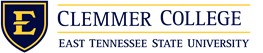 Clemmer College, Office of Educator PreparationResidency II Professional Development Request for ApprovalTeachers who participate in effective professional development and implement research-based strategies in their classroom have stronger teaching practices, which can be linked to higher student achievement. As an educator preparation program, we encourage Residency candidates to participate in effective professional development (Darling-Hammond, 2017).Candidates who would like to attend a professional development event during Residency II must complete a Professional Development Request for Approval form. The professional development event during Residency II will be considered if 1) a completed Professional Development Request for Approval is completed with all required signatures, and 2) it has been turned in to the Office of Educator Preparation a minimum of 2 weeks in advance. If the event is approved, candidates will be excused for the day(s) they attended the professional development event; however, days missed for travel will not be excused and will need to be made up.Name_____________________________________________________________	E#_______________________ETSU email: ____________________________________Program of Study_____________________________________Title of professional development event_________________________________________________________________Date(s) of professional development event_____________________ Location __________________________________Describe why you would like to attend this professional development event. Please be specific and thorough in your explanation. Indicate how this professional development aligns with your program of study and how you plan to share the new information you have learned. You may attach an additional sheet if needed.___________________________________________________________________________________________________________________________________________________________________________________________________________________________________________________________________________________________________________________________________________________________________________________________________________________________________________________After attending the professional development event, the candidate agrees to:Attach a copy of the agenda from the professional development event in LiveText.Complete a reflection of the professional development event, which includes how you will use content from this event with students you are currently teaching or will be teaching in the future.  _________________________________________		_____________________________________________Mentor Teacher				Date		ETSU Supervisor					Date_________________________________________		_____________________________________________Department Chair			Date			Director of Field Experiences and Residency		DateDarling-Hammond, L., Hyler, M. E., Gardner, M. (2017). Effective Teacher Professional Development. Palo Alto, CA: Learning Policy Institute.